ЗАТВЕРДЖЕНО
Наказ Міністерства фінансів України 
28 вересня 2015 року № 841
(у редакції наказу 
Міністерства фінансів України
від 09 травня 2023 року № 239)ЗВІТ 
про використання коштів / електронних грошей, 
виданих на відрядження або під звіт
№ ______ від __________________ 20___ рокуДодаток _________ документів           (перелік документів наведено на зворотному боці цього Звіту)При неповерненні суми надміру витрачених коштів / електронних грошей протягом звітного місяця, на який припадає граничний строк повернення:Сума податку ____ (грн, коп.) = неповернута сума 3 _____ (грн, коп.) х cтавка податку4 ___ : 1001 	Зазначається код ЄДРПОУ платника податку або реєстраційний (обліковий) номер платника податків, який присвоюється контролюючими органами, або реєстраційний номер облікової картки платника податків - фізичної особи. 2 	Серія (за наявності) та номер паспорта для фізичних осіб, які через свої релігійні переконання відмовились від прийняття реєстраційного номера облікової картки платника податків та повідомили про це відповідний контролюючий орган і мають відмітку у паспорті. 3 	Сума розраховується з урахуванням пункту 164.5 статті 164 розділу IV Податкового кодексу України. 4 	Ставка податку відповідно до пункту 167.1 статті 167 розділу ІV Податкового кодексу України. Зворотний бікФізична особа - платник податків (підзвітна особа) 	_____________________________________________(підпис) «___» ________________ 20___ рокуНайменування податкового агента
__________________________________________
(повне найменування юридичної особи чи прізвище, ім’я
     та по батькові (за наявності) самозайнятої особи)
податковий номер1 або серія (за наявності) 
та номер паспорта платника податків2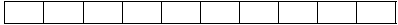 Фізична особа - платник податків 
(підзвітна особа) 
_________________________________________________
_________________________________________________
             (прізвище, ім’я, по батькові (за наявності))
реєстраційний номер облікової картки 
платника податків - фізичної особи або серія 
(за наявності) та номер паспорта платника податків 2Призначення авансу ________________________
Звіт затверджено в сумі:
_____________________________________
_____________________________________
(словами)
Керівник (уповноважена особа)/самозайнята особа__________________________________________________________________(підпис)«___»____________________ 20___ року
Залишок попереднього авансу
Залишок попереднього авансу
Залишок попереднього авансу
Залишок попереднього авансу
Залишок попереднього авансу
Залишок попереднього авансу
Залишок попереднього авансу
Залишок попереднього авансу
Залишок попереднього авансуСума (грн, коп.)ДебетКредитСума (грн, коп.)
Залишок попереднього авансу
Залишок попереднього авансу
Залишок попереднього авансу
Залишок попереднього авансу
Залишок попереднього авансу
Залишок попереднього авансу
Залишок попереднього авансу
Залишок попереднього авансу
Залишок попереднього авансуПеревитратаПеревитратаОдержано (від кого, № та дата)Одержано (від кого, № та дата)Одержано (від кого, № та дата)Одержано (від кого, № та дата)Одержано (від кого, № та дата)Одержано (від кого, № та дата)Одержано (від кого, № та дата)Одержано (від кого, № та дата)1.1.1.1.1.1.1.1.2.2.2.2.2.2.2.2.3.3.3.3.3.3.3.3.Усього отриманоУсього отриманоУсього отриманоУсього отриманоУсього отриманоУсього отриманоУсього отриманоУсього отриманоВитраченоВитраченоЗалишокПеревитратаПеревитратаЗалишок унесенийв сумі _______ грн, коп.касовий ордеркасовий ордер№ ____ від ________ 20___ рокуПеревитрата виданаплатіжна інструкціяплатіжна інструкція(дата документа)Головний бухгалтер (особа, відповідальна за ведення бухгалтерського обліку)/ 
самозайнята особа(підпис)(прізвище, ім’я, по батькові (за наявності))З розрахунком ознайомлений:Фізична особа - платник податків (підзвітна особа)(підпис)(прізвище, ім’я, по батькові (за наявності))№ з/пДата документаКому, за що і на підставі якого документа 
понесено витратиСума 
(грн, коп.)Дебет 
рахунка Усього